Обучающий семинар – практикум в рамках стажировочной площадки «Пространство проб – детский «Технопарк» РИП ИнКО «Дополнительное образование детей – навигатор будущего»8 ноября 2019 г. состоялся семинар-практикум  для педагогов, методистов и специалистов учреждений дополнительного образования детей. Семинар для участников РИП-ИнКО «Дополнительное образование детей - навигатор будущего» был организован на базе Омской областной станции юных техников. В семинаре приняли участие педагоги дополнительного образования и специалисты БУ ДО «Омская областная СЮТ» и БОУ ДО г. Омска «Центр творческого развития и гуманитарного образования «Перспектива», всего 10 специалистов.             Цель семинара: «Презентация, экспертиза и развитие педагогических практик                                                         организации образовательных проб школьников в условиях Детского Технопарка»В ходе семинара участники проанализировали и оценили представленные педагогические практики по организации образовательных проб школьников в условия образовательной среды  Детского Технопарка. Вниманию участников семинара  были представлены презентации педагогических практик организации образовательных проб школьников «Использование образовательной робототехники на занятиях по информатике в образовательной среде Детского технопарка» и «Интегрированные занятия как способ развития навыков 21 века у школьников» Участники семинара также познакомились с образовательной средой результатами обновления дополнительных общеобразовательных программ технической направленности в условиях Детского Технопарка по профилям робототехники, и анимации. На примере конкретных  образовательных проб участники семинара могли увидеть тенденции развития педагогических практик  организации образовательного процесса в  новых материальных условиях образовательной среды.Семинар завершился обобщением предложений и оценок участников семинара  представленных  педагогических практик мероприятий  и совместной выработкой стратегии развития педагогических практик организации образовательных проб школьников в условиях Технопарка.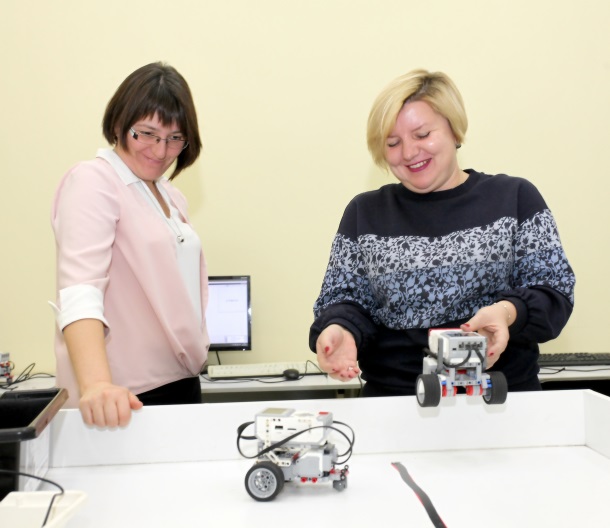 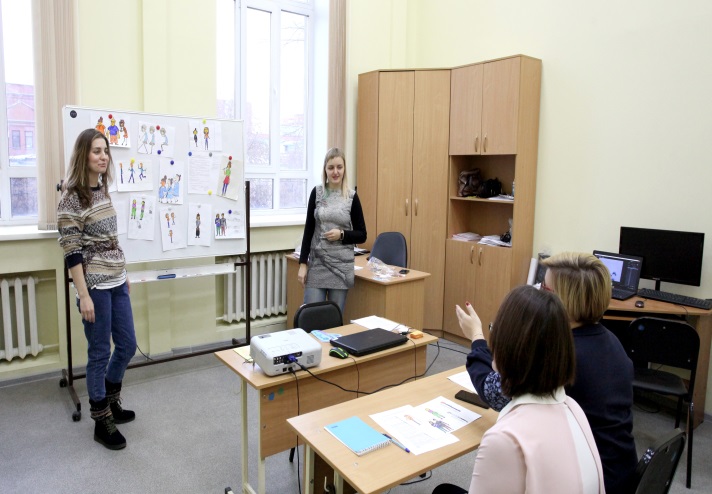 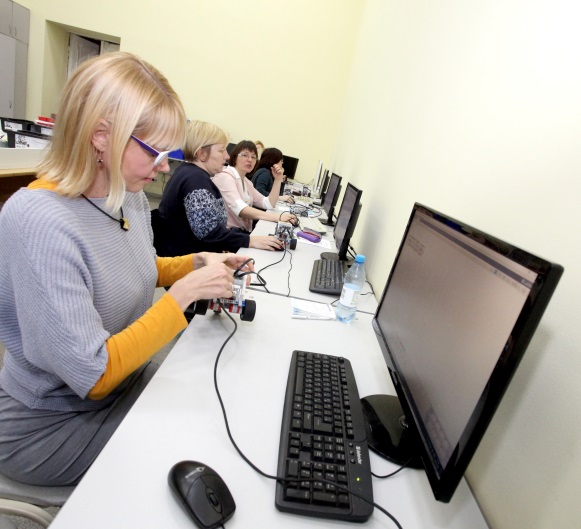 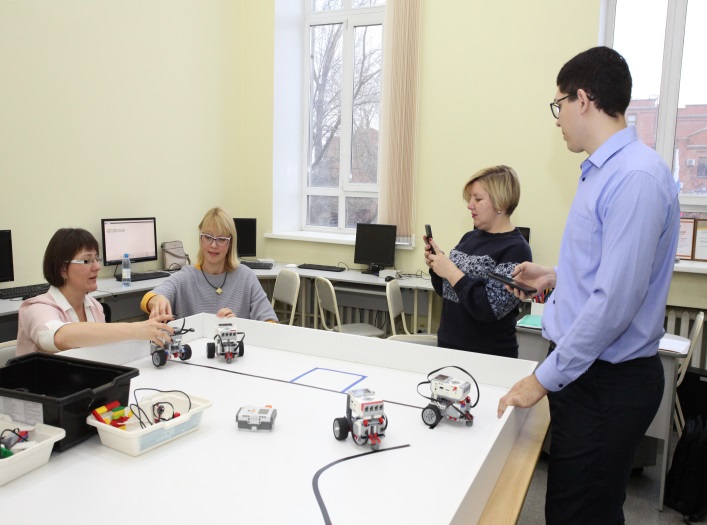 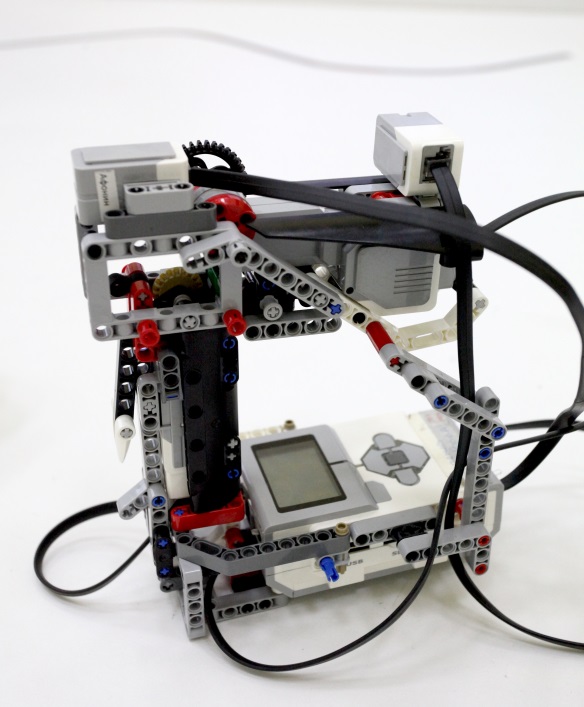 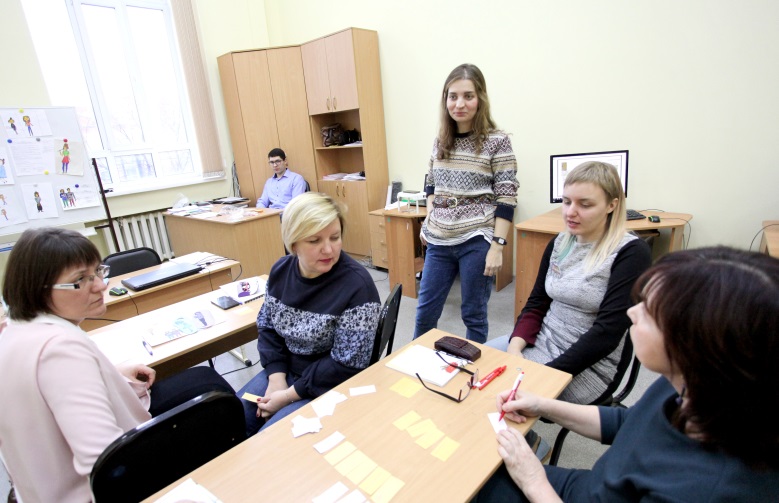 